Repackaged product program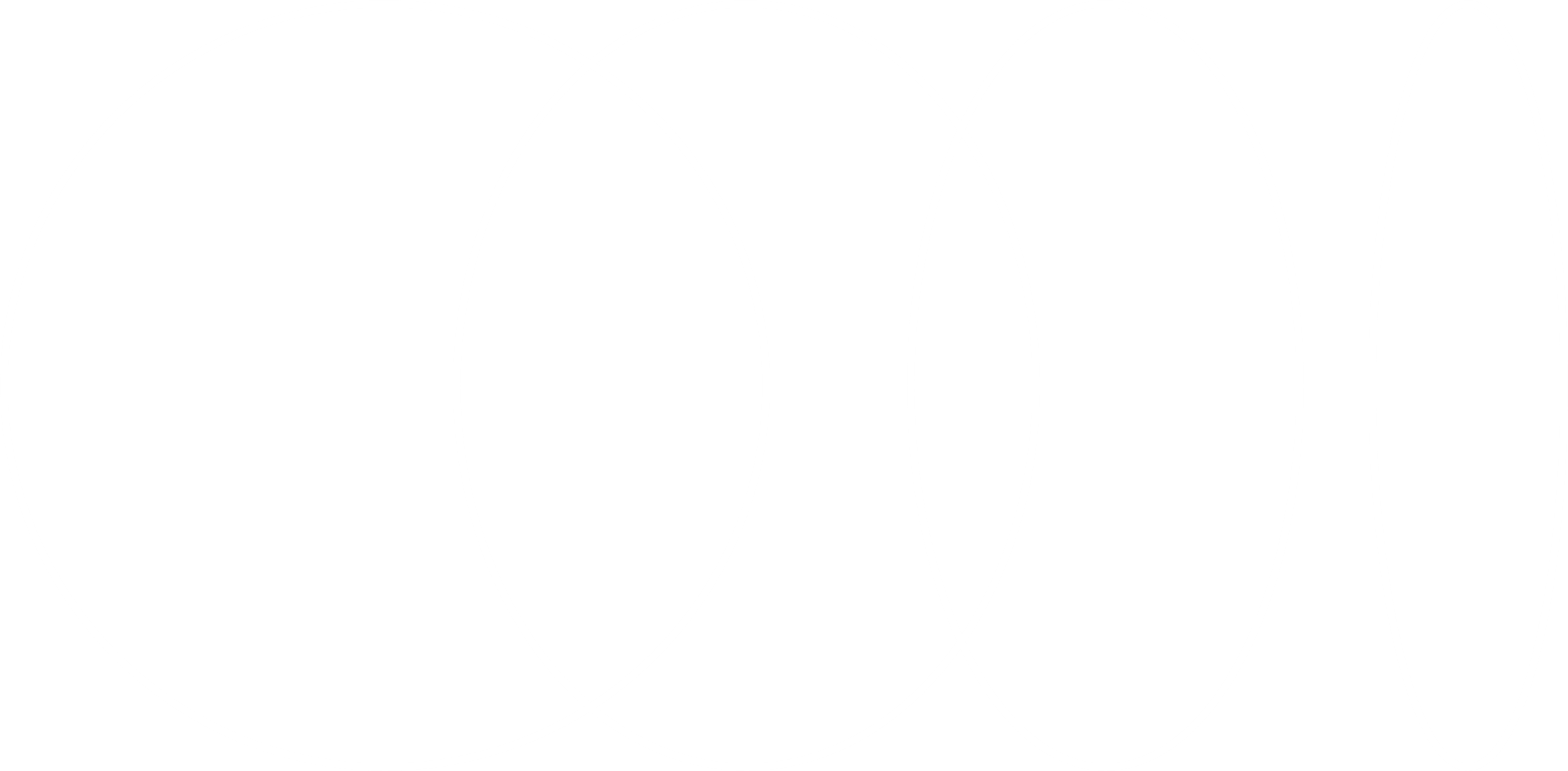 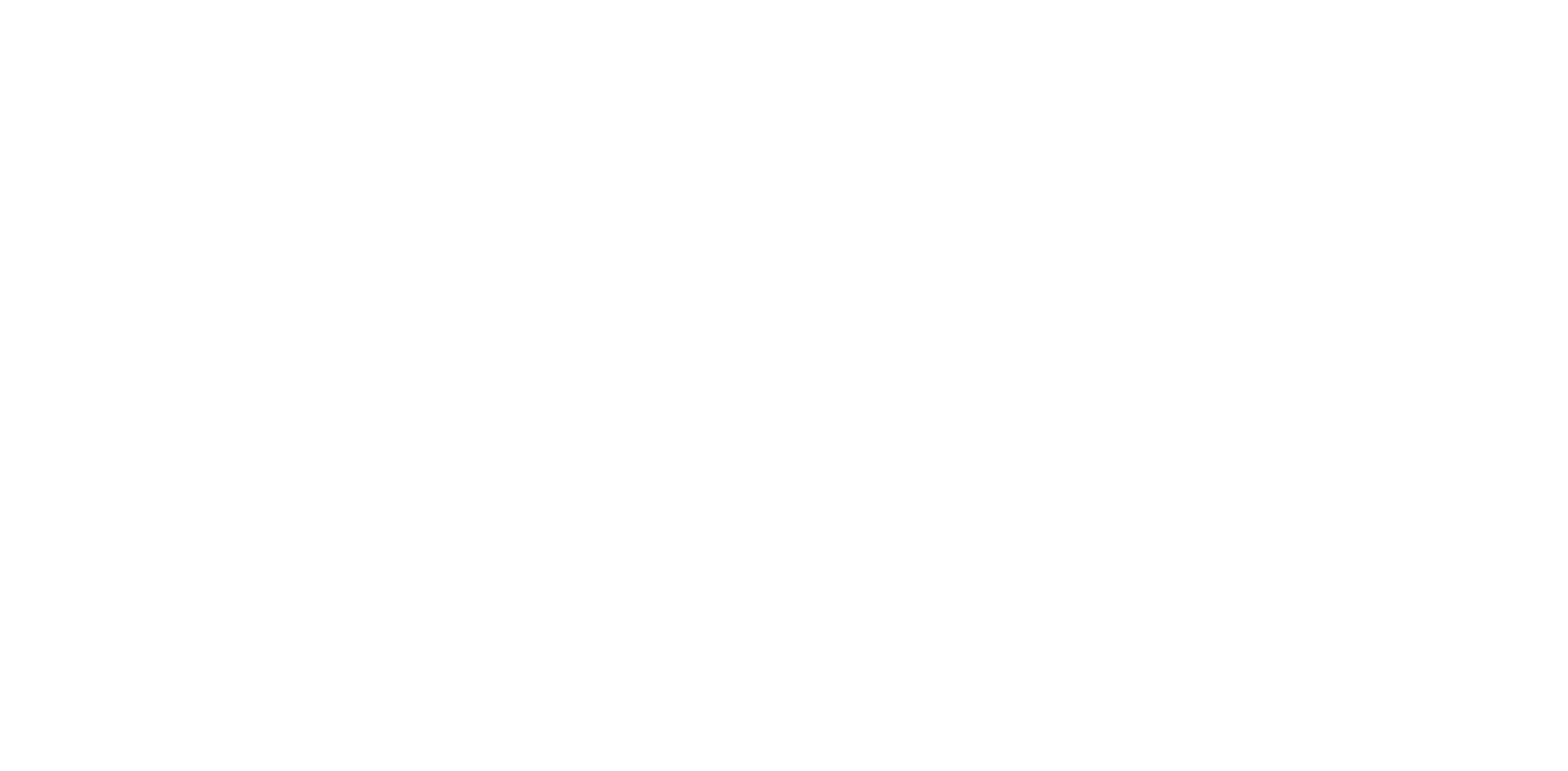 OverviewThe UL Solutions Repackaged Product Program was created specifically to accommodate your need to redistribute bulk shipments of UL Certified products and to apply the appropriate UL Markings to the new packaging for individual items or sublot quantities. It provides solutions for distributors, retailers, importers and manufacturers who need to redistribute bulk shipments in order to accommodate different customer needs and manage inventories.This program requires that you maintain records tracing the repackaged products and also covers instructions as to which product-specific markings (such as ratings and cautions) need to be provided with the new packaging so that information essential to the safe installation, operation or application of the product is preserved.Products coveredMost, but not all, of UL Solutions product categories are eligible for coverage under the Repackaged Product Program. Available repackaged product categories are:A complete list of all basic product categories currently eligible to be repackaged is provided in the Category Matrix.Category matrixA complete list of all basic product categories currently eligible to be repackaged is provided in the category matrix:Repackaged Product Program requirements1 Scope1.1 These requirements cover products that are UL Certified and that have been shipped to a location where they are repackaged into smaller lots or individually packaged for distribution.2 Definitions2.1 Basic product category — The product category under which the original Certification or Recognition was established for a product being repackaged.2.2 Certification Mark — A generic term intended to include the UL Certification Mark, Recognized Component Mark and Recognized Markings.2.3 Core category — A product category that permits required markings and/or installation instructions to be provided on the smallest unit packaging and/or in accompanying documents such as instruction manuals and stuffer sheets.2.4 Exempt category — A product category that does not permit any marking or installation instruction requirements to be marked on packaging, tags or stuffer sheets that could become separated from the product during a repackaging operation.2.5 Kit — A set of parts collected as a unit for assembly by the user.2.6 Repackaged product — A product received in a package containing one or more units which is either removed or placed in packages having the same or different quantity, or where the original package is relabeled with another manufacturer's name.2.7 UL Certified product — A product bearing one of UL Solutions’ certification Marks as a declaration by the product’s manufacturer that:The product was produced according to the UL Solutions requirements in effect at the time of manufacture. The product was subject to the UL Solutions Follow-Up Service.2.8 Combination repackaging — The packaging of different certified products when one product requires the use of another for operation or installation is defined as Combination Repackaging.2.9. Mixed repackaging — The packaging of more than one certified product within a package, where the products cannot be assembled into a kit and are packaged together for commercial reasons only, is defined as Mixed Repackaging.3 Repackaging3.1 A repackaged product shall be transferred from the original package to a smaller or individual package without any alterations or modifications.Exception: A product intended solely for factory installation as a component of other equipment may be subjected to additional processing that will not affect the product's ratings or other characteristics related to its performance. Cutting industrial laminates into smaller sizes or respooling of magnet wire are examples.3.2 Several products of the same type received in bulk may be repackaged in a single smaller package. This is referred to as either combination or mixed repackaging.Exception: A product intended solely for installation as a component of other equipment (a recognized component) shall not be packaged together with a similar product that has different conditions of use.3.3 Repackaging of products of different types or categories in a single package is acceptable if the package does not form a kit.4 Markings and instructions4.1 A repackaged product and its packaging shall have the same marking for identification, instructions, installation or use required by the UL Certification of the product.4.2 If the UL Certification of a product does not require installation instructions because the product is intended to be installed by a skilled person, additional instructions may be required for a product repackaged for sale to the consumer.4.3 Since the Repackaged Product Program is primarily intended for products that may be sold in packages of varying quantities, it is not intended to cover changes in marking on individual products. As an example, the program is not intended to cover a change in a product’s name and/or catalog number. That service is covered under UL Solutions’ Multiple Listing Service.4.4 If the complete Certification Marking appears directly on the product being repackaged, it is not required that the Mark appear on the packaging. However, if the complete Mark does not appear on the product, or if the repackager wishes to make any reference to UL Solutions on the packaging materials, the appropriate Mark must be used in its entirety, not in abbreviated form.4.5 For Repackaged Recognized Components, the complete Repackaged Recognition Marking must appear on the packaging. The format of the UL Repackaged Recognized Component Marking consists of:The Recognized Component Mark (symbol). The name of the repackager.The product identity.The name, trademark or trade name of the Recognized Company. The Recognized Company's product identification (i.e., catalog, type or model number).All five elements must always be included, even if the use of the Recognized Component Mark is optional for the basic product category being repackaged. This allows a Repackaged Recognized Component to be traced back to its original Recognition report, so that the component can be reviewed to determine its suitability for use in a particular application. An example of the Repackaged Recognized Component Marking is illustrated below: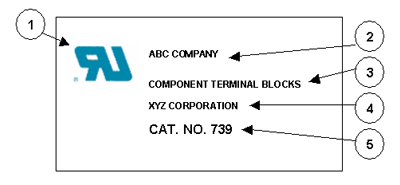 5 Follow-up services:5.1 Once a repackaging program has been established at a factory location, the repackager is required to retain one copy of the original packaging, tags, stuffer sheets, installation instructions or other materials for each product being repackaged for the field representative's reference. During factory visits, UL Solutions’ field representative compares the packaging of the repackaged products with the original copies maintained by the manufacturer to verify that the proper product identity and product-specific information (such as wire ranges or tightening torques) are provided. The representative also compares the Certified or Recognized Component markings with the descriptions in the repackaging procedure to ensure the proper format of the Mark and reviews the descriptive sections of the repackaging procedure to ensure all required markings appear on the product.Repackaging submittal processUL Solutions will quote based on the type of product being repackaged, the scope of the repackaging process or individual client certification needs. The following information is needed to generate a quote:The name or basic product category and file number of the product(s) to be repackaged. (Note that a sample of the packaging artwork may also be needed).A description of the repackaging activity, including any additional processes that may be performed. (Some additional processing may fall outside the scope of the program.) The complete name and address of the facility where repackaging will take place. The complete names and addresses of the applicant (the company or individual applying for the certification of a component, product or system) and listee (the company or individual whose name is used on, or in conjunction with, a product and appears under a product category in one of UL Solutions’ product directories and in a searchable online database at UL Solutions’ intranet and internet websites). Based on the information provided, the scope of the repackaging will be determined, and a quote will be generated. Please note that the “Type 1 Repackaging” option for products in a category already being manufactured at the same factory was made obsolete Nov. 1, 2023.Repackaging quotesThe most common repackaging requests are from UL Solutions subscribers who repackage products that differ from the product categories already authorized at their factories, or to UL Solutions subscribers who repackage products in an already authorized product category with which they have no experience. For example, a manufacturer already authorized to produce general grade receptacles who wishes to repackage hospital grade receptacles will be offered this repackaging quote. A repackaging facility where no manufacturing of UL Solutions products occurs would also be covered. In these cases, neither the manufacturer nor the UL Solutions field representative can be assumed to be familiar with the requirements of the product category being repackaged.In these instances, customers are issued a single procedure covering the entire core product categories already approved under the specific Repackaging Product category and the products will appear in UL Solutions’ Certification Directory under the appropriate Repackaged Product Program category.Note: Products requiring the UL hologram Mark are not eligible for coverage under the UL Solutions Repackaged Product Program. Category CodeCategory NameTEOWRepackaged Building MaterialsTEOYRepackaged Electrical Appliance and Utilization EquipmentTEOY7Repackaged Electrical Appliance and Utilization Equipment Certified for CanadaTEOZRepackaged Electrical Construction MaterialsTEOZ7Repackaged Electrical Construction Materials Certified for CanadaTEPCRepackaged Gas and Oil EquipmentTEPDRepackaged Hazardous Locations EquipmentTEPD7Repackaged Hazardous Locations Equipment Certified for CanadaTEOU2Repackaged Recognized ComponentsTEOU8Repackaged Recognized Components Certified for CanadaCategory CodeCategory NameRepackaging CCNAATXAdapters, Vehicle BatteryTEOYALKWAir Duct and Air Connector Closure SystemsTEOWASMUAmusement and Gaming MachinesTEOYASTSAnimal Care AppliancesTEOYATNZAppliance ControlsTEOZAUEMAppliance Couplers for Household and Similar General Purposes Certified to IEC PublicationsTEOZAUUZCommercial Appliance Outlet CentersTEOZAVGQResidential Appliance Outlet CentersTEOZAWBZArc-Fault Circuit Interrupters, Receptacle TypeTEOZAWCG7Arc-Fault Circuit Interrupters, Receptacle Type, Certified for CanadaTEOZ7AWSXArmored Cable Type AC ConnectorsTEOZAWSX7Armored Cable Type AC Connectors Certified for CanadaTEOZ7AXUTAttachment Plugs, FuselessTEOZAXUT2Component—  Attachment Plugs, FuselessTEOU2AYVZ2Component— Attachment Plugs With Overload ProtectionTEOU2AZJXCommercial Audio and Radio Equipment, Systems and AccessoriesTEOYAZQWCommercial Phonographs, Tape Playing and Recording Appliances and AccessoriesTEOYBBCV2Component—  Lithium BatteriesTEOU2BERXBooths, Indoor TelephoneTEOYBFFVBooths, Outdoor TelephoneTEOYBGUZBoxes, Junction and PullTEOZBJLZAdhesivesTEOWBMQXCoatings, Fire RetardantTEOWBRYX2Component— Foamed PlasticTEOU2BQXRMineral and Fiber Boards— CoreTEOWBTATMolded Plastics TEOWCYIVCabinets and Cutout BoxesTEOZCYJVCable Assemblies and Fittings for Industrial Control and Signal DistributionTEOZCYJV2Component— Cable Assemblies and Fittings for Industrial Control and Signal DistributionTEOU2CYJV8Component— Cable Assemblies and Fittings for Industrial Control and Signal Distribution Certified for CanadaTEOU8DBNTMotor-operated Check-out StandsTEOYDGXODecorative LampsTEOYDGXO7Decorative Lamps Certified for CanadaTEOY7DIVQCircuit Breakers, Molded-Case and Circuit Breaker EnclosuresTEOZDKUYCircuit Breaker and Ground-Fault Circuit InterruptersTEOZDKUY2Component— Circuit Breaker and Ground Fault Circuit InterruptersTEOU2DROXClocks, HouseholdTEOYDUXRCommunication Circuit AccessoriesTEOYDUXR2Component — Communication Circuit AccessoriesTEOU2DVPJComputer Interconnection Cable AssembliesTEOZDVYWConductor Termination CompoundTEOZDWMUConduit and Cable HardwareTEOZDWMU7Conduit and Cable Hardware Certified for CanadaTEOZ7DWTTConduit FittingsTEOZDWTT2Component — Conduit FittingsTEOU2DWTT7 Conduit Fittings Certified for Canada  TEOZ7DYBYIntermediate Ferrous Metal ConduitTEOZDYIXRigid Ferrous Metal ConduitTEOZDYIX7Rigid Ferrous Metal Conduit Certified for CanadaTEOZ7DYWVRigid Nonferrous Metal ConduitTEOZEBNVConduit Fittings for Use in Class I and II, Division 1 Hazardous LocationsTEPDEBNV7Conduit Fittings for Use in Class I and II, Division 1 Hazardous Locations Certified for CanadaTEPD7ECBT2Component — Connectors for Use in Data, Signal, Control and Power ApplicationsTEOU2ECBT8Component — Connectors for Use in Data, Signal, Control and Power Applications Certified for Canada TEOU8ELBZ2Component — Cord Sets and Power-Supply Cords Certified for CanadaTEOU2ELBZ8Component — Cord Sets and Power-Supply Cords Certified for CanadaTEOU8EOXTCommercial DimmersTEOZEOYXDimmers, General Use SwitchTEOZEPARDimmers, TheaterTEOZEPBUDirect-plug-in and Cord-connected Class 2 Power UnitsTEOYFHXTFuses, AutomobileTEOZFJMXElectrical Metallic TubingTEOZFJMX7Electrical Metallic Tubing Certified for CanadaTEOZ7FKAVElectrical Metallic Tubing FittingsTEOZFKAV7Electrical Metallic Tubing Fittings Certified for CanadaTEOZ7FKVSFluorescent BallastsTEOZFKKYElectrical Nonmetallic Tubing FittingsTEOZFKKY7Electrical Nonmetallic Tubing Fittings Certified for CanadaTEOZ7FLCRHID BallastsTEOZFLPZHolders for Automatic StartersTEOZFMDXAutomatic StartersTEOZFMRVManual StartersTEOZFNFTMiscellaneous Electric Discharge Lamp Control EquipmentTEOZFOKY2Component — Electromagnetic Interference FiltersTEOU2FTSZEngravers, ElectricTEOYGMCQ2Component — Seal Rings for Fire Extinguishers and Extinguishing Systems TEOU2GQHGFan Speed ControllersTEOZGPWV2Component — Fans, ElectricTEOU2HMYY2Component — Seal Rings for Valves TEOU2HVEXLP-Gas Adapters and Miscellaneous Fittings TEPCHXHZFittings, Tubing, Flammable LiquidTEPCIETRFixtures and Fittings, MiscellaneousTEOZIEWRLight Diffusers and Lenses Air Handling FixturesTEOZIFDQLow Voltage Fixture for Recreational Vehicle UseTEOZIFEVSubmersible FixtureTEOZIFFXFixture FittingsTEOZIFFX2Luminaire Fittings — ComponentTEOU2IFFX7Luminaire Fittings — Certified for CanadaTEOZ7IGZRLuminaires, Miscellaneous, MarineTEOZIKIQFlashlights and LanternsTEOYIPWZFood-Preparing Machines, HouseholdTEOYIZLT2Component — Fuseholders, Cartridge FuseTEOU2IZZRFittings for FuseholdersTEOZJAMZPlug Fuse, FuseholdersTEOZJDDZFuses, Cartridge NonrenewableTEOZJDYXFuses, SupplementalTEOZJDYX2Fuses, Supplemental — ComponentTEOU2JDYX7 Fuses, Supplemental Certified for CanadaTEOZ7JDYX8Fuses, Supplemental — Component Certified for CanadaTEOU8JEFVFuses, PlugTEOZJFHRSpecial-Purpose FusesTEOZJFHR2Special-Purpose Fuses — ComponentTEOU2JMLU2Component — Gaskets and SealsTEOU2JMSTGasket Materials, CompositeTEPCJMST2Component — Gasket MaterialsTEOU2JOHX2Component — Seal RingsTEOU2KCXSGround Fault Circuit InterruptersTEOZKCXXGround-fault Circuit Interrupters and Arc-fault Circuit Interrupters, Outlet Branch Circuit TypeTEOZKCXX7Ground-fault Circuit Interrupters and Arc-fault Circuit Interrupters, Outlet Branch Circuit Type Certified for CanadaTEOZ7KDERGrounding and Bonding EquipmentTEOZKDER2Component — Grounding and Bonding EquipmentTEOU2KDER7Grounding and Bonding Equipment for CanadaTEOZ7KEFXHair-Clipping and Shaving AppliancesTEOYKEFX7Hair-Clipping and Shaving Appliances Certified for CanadaTEOY7KFCGPower Supplies for Use in Health Care FacilitiesTEOYKQLRHeaters, Industrial and LaboratoryTEOYKQVUMobile Home Pipe Heating CablesTEOYKQXRPipe Heating CablesTEOYKSGRMiscellaneous Water HeatersTEOYNITWIndustrial Control PanelsTEOZNJAVMotor Control CentersTEOZNKCRMotor Controllers, Auxiliary DevicesTEOZNKCR2Component — Motor Controllers Auxiliary Devices TEOU2NKPZMotor Controllers, Float— and Pressure-OperatedTEOZNLDX2Component — Magnetic Motor ControllersTEOU2NLRVMotor Controllers, ManualTEOZNMMSPower Conversion EquipmentTEOZNMTRPower Circuit and Motor-Mounted ApparatusTEOZNMTR2Component — Power Circuit and Motor-Mounted ApparatusTEOU2NMTR8Component — Power Circuit and Motor-Mounted Apparatus Certified for CanadaTEOU8NRNTSwitches, Industrial ControlTEOZNZMTInsulating BushingsTEOZNZMT2Component — Insulating BushingTEOU2OANZInsulating TapeTEOZOANZ2Component — Insulating TapeTEOU2OARC2Component — Miscellaneous TapeTEOU2OBMW2Component — Magnet WireTEOU2OCDTInsulating Devices and Materials, MiscellaneousTEOZOCDT2Component Insulating Devices and Materials, MiscellaneousTEOU2OJOVLampholders, Electric Discharge, More Than 1000 VTEOZOKCTLampholders, Electric Discharge, 1000 V or LessTEOZOKCT2Component — Lampholders Electric Discharge, 1000 V or lessTEOU2OKQRLampholders, FittingsTEOZOLRXLampholders, Incandescent, AdaptersTEOZOLRX2Component Lampholders, AdaptersTEOU2OMFVLampholders, Candelabra and MiniatureTEOZOMTTLampholders, IntermediateTEOZONHRLampholders, MediumTEOZONUZLampholders, MogulTEOZOOIXLampholders, MiscellaneousTEOZOOIX2Component — Miscellaneous LampholdersTEOU2PAQQAdapters, Low-voltage AC Power-switching DevicesTEOZPGDQ2Component — Marking and Labeling SystemTEOU2PGDQ8Component — Marking and Labeling System Certified for CanadaTEOU8PGGU2Component — Marking and Labeling Systems MaterialsTEOU2PGGU8Component — Marking and Labeling Systems Materials Certified for CanadaTEOU8PGJI2Component — Printing MaterialsTEOU2PGJI8Component — Printing Materials Certified for CanadaTEOU8PICQMeasuring, Testing and Signal-Generation EquipmentTEOYPICQ7 Measuring, Testing and Signal-Generation Equipment -— Certified for CanadaTEOY7PICQ2Component — Measuring, Testing and Signal-Generation EquipmentTEOU2PICQ8Component — Measuring, Testing and Signal-Generation Equipment -— Component — Certified for CanadaTEOU8PIGRMedical Electrical Equipment Certified to IEC PublicationsTEOYPJOXMetal-Clad Cable Connectors, Type MCTEOZPVGTMultioutlet AssembliesTEOZPVURMultioutlet Assembly FittingsTEOZPXJVNonmetallic Sheathed Cable ConnectorsTEOZPXJV2Component Nonmetallic-Sheathed Cable Connectors CoreTEOU2PXJV7Nonmetallic-Sheathed Cable Connectors for CanadaTEOZ7QAAVNonmetallic-Sheathed Cable InterconnectorsTEOZQAAV7Nonmetallic-Sheathed Cable Interconnectors for CanadaTEOZ7QAZR Optical Fiber/Communications/Signaling/Coaxial Cable Outlet BoxesTEOZQAZR7 Optical Fiber/Communications/Signaling/Coaxial Cable Outlet Boxes Certified for Canada TEOZ7QBCROutlet and Junction Boxes for Use in Hazardous LocationsTEPDQBCR7Outlet and Junction Boxes for Use in Hazardous Locations Certified for CanadaTEPD7QCITOutlet Boxes, MetallicTEOZQCIT7Outlet Boxes, Metallic, Certified for CanadaTEOZ7QCMZOutlet Boxes, NonmetallicTEOZQCMZ2Component Nonmetallic Outlet BoxesTEOU2QCRVOutlet Bushings and FittingsTEOZQCRV2Component — Outlet Bushings and FittingsTEOU2QCRV7Outlet Bushings and Fittings for CanadaTEOZ7QCRV8Component — Outlet Bushings and Fittings for CanadaTEOU8QCYUOutlet Circuit TestersTEOZQGRZPersonal Hygiene and Health Care AppliancesTEOYQIMSMounting Systems, Mounting Devices, Clamping Devices and Ground Lugs for Use With Photovoltaic Modules and PanelsTEOZQINTPhotographic EquipmentTEOYQJIQAmateur Movie and Video LightsTEOYQIJB2Component — Junction Boxes for Use in Photovoltaic Modules and PanelsTEOU2QIJQ2Component — Connectors for Use in Photovoltaic System TEOU2QLHNAttachment Plugs, Pin-and-Sleeve TypeTEOZQLIWReceptacles, Pin-and-Sleeve Type TEOZQLKHReceptacle-Plug Combinations, Pin-and-Sleeve Type, Certified for Use in Specific Combinations TEOZQLHN7Attachment Plugs, Pin-and-Sleeve Type Certified for Canada TEOZ7QLIW7Receptacles, Pin-and-Sleeve Type Certified for Canada TEOZ7QMFZ2Component — PlasticsTEOU2QMFZ8 Component — Plastics Certified for Canada TEOU8QMMY2Component — Fabricated Parts TEOU2QMTS2Component — Polymeric Materials — Filament Wound Tubing, Industrial Laminates, Vulcanized Fiber and Materials for Use in Fabricating Recognized Printed Wiring BoardsTEOU2QMTS8Component — Polymeric Materials — Filament Wound Tubing, Industrial Laminates, Vulcanized Fiber and Materials for Use in Fabricating Recognized Printed Wiring Boards Certified for CanadaTEOU8QMTUPlugs, Socket-Outlets and Couplers for Industrial Purposes Certified to IEC PublicationsTEOZQOQW2Component — Polymeric Adhesive Systems, Electrical EquipmentTEOU2QORXPortable Electric Hand LampsTEOYQPQSPower Distribution Blocks TEOZQPPYPower Converters and Power Converter SystemsTEOZQPSHPortable Power Distribution Units and DevicesTEOZQPYVPower Outlets and Power Outlet FittingsTEOZQPSMPortable Power Distribution PanelsTEOZQQKVPower Supplies Certified to International PublicationsTEOZQVNU2Component — Protectors, SupplementaryTEOU2RFWVQuick Connect TerminalsTEOZRFWV2Component — Quick Connect TerminalsTEOU2RFWV7Electrical Quick-Connect Terminals Certified for CanadaTEOZ7RJBTSurface Metal RacewaysTEOZRJPRSurface Metal Raceway FittingsTEOZRJTXSurface Nonmetallic RacewaysTEOZRJYTSurface Nonmetallic Raceway FittingsTEOZRTRTAttachment Plug Receptacles and PlugsTEOZRTRT2Component — Receptacles for Attachment Plugs and Plugs TEOU2RTRT7Receptacles for Plugs and Attachment Plugs Certified for Canada TEOZ7RUSZAttachment Plug Receptacles and Plugs With SwitchTEOZSBCVCord and Cable ReelsTEOYSDFYControllers, RefrigerationTEOYSWIV2Component — Relay Sockets and Assemblies TEOU2TVORSealing, Wrapping and Marking EquipmentTEOYTYZXService Entrance Cable FittingsTEOZUYMRSign AccessoriesTEOZUYMR2Component — Sign AccessoriesTEOU2UYZZSign FlashersTEOZUZFT2Component — Sleeving, Coated ElectricalTEOU2UZFT8Component — Sleeving, Coated Electrical Certified for CanadaTEOU8UZIQ2Component — Sleeving, Flame RetardantTEOU2UZKX2Component — Sleeving, MiscellaneousTEOU2WBDTSwimming Pool and Spa Equipment, Lighting Fixtures and Fixture HousingsTEOZWCEZSwimming Pool and Spa Equipment, Junction BoxesTEOZWDGVSwimming Pool and Spa TransformersTEOZWGEUPullout Switches, Detachable TypeTEOZWHACSwitches for AppliancesTEOZWHAC7Switches for Appliances Certified for CanadaTEOZ7WJCTSwitches, PhotoelectricTEOZWJCT7Switches, Photoelectric Certified for CanadaTEOZ7WJFXPhoto Controls, Plug-in, Locking TypeTEOZWLFVSwitches, DoorTEOZWMHRFixture Switches, Socket and Special Mechanism Type, Snap TapeTEOZWMUZSwitches, FlushTEOZWMUZ7Switches, Flush Certified for CanadaTEOZ7WNIXPendant SwitchesTEOZWOKTSwitches, SurfaceTEOZWOYR2Component — Switches, Appliance and Special UseTEOU2WOYR8Component — Switches, Appliance and Special Use Certified for CanadaTEOU8XAPXTemperature-Indicating and Regulating EquipmentTEOZXCFR2Component — Terminal Blocks TEOU2XCFR8Component – Terminal Blocks Certified for CanadaTEOU8XCMQ2Component – Thermal LinksTEOU2XCMQ8 Component – Thermal Links Certified for CanadaTEOU8XGPU2Component — Thermistor-Type DevicesTEOU2XOYTTransformers, DimmersTEOZXPFSTransformers, Distribution, Dry-Type — Over 600 VoltsTEOZXPTQGeneral Purpose TransformersTEOZXPZZIgnition TransformersTEOZXUHT2Component — Transient Voltage Surge SuppressorsTEOU2YDPU2Component — Extruded Tubing, ElectricalTEOU2YDPU8Component — Extruded Tubing, Electrical Certified for CanadaTEOU8YDRQ2Component — Tubing, Mechanical ProtectionTEOU2YDQS2Component — Tubing, Flame RetardantTEOU2YDTU2Component — Miscellaneous Tubing, PolymericTEOU2YEDUUninterruptible Power EquipmentTEOZYWXVVending MachinesTEOYZMLFBare and Covered FerrulesTEOZZMLF7Bare and Covered Ferrules Certified for CanadaTEOZ7ZMNAMulti-Pole Splicing Wire ConnectorsTEOZZMOW Wire-Connector Adapters TEOZZMVVWire Connectors and Soldering LugsTEOZZMVV2Component — Wire Connectors and Soldering Lugs TEOU2ZMVV7Wire Connectors and Soldering Lugs Certified for CanadaTEOZ7ZMVV8Component — Wire Connectors and Soldering Lugs Certified for CanadaTEOU8ZMWQWire Connectors, Insulated For Use With Underground ConductorsTEOZZODZWire Positioning DevicesTEOZZODZ2Component — Wire Positioning DevicesTEOU2ZPFW2Component — Wiring HarnessesTEOU2ZPFW8Component — Wiring Harnesses Certified for CanadaTEOU8ZPMV2Component — Wiring-PrintedTEOU2